OBIETTIVI MINIMI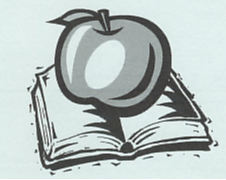 Liceo Classico Musicale Scientifico“Isaac NEWTON”via Paleologi 22 - ChivassoMod. D11Rev. 023.05.2017DocumentoOBIETTIVI MINIMIDipartimentoMatematica e Fisica DisciplinaMATEMATICA Anno scolastico2018- 2019ClasseTerza Liceo ClassicoNucleo tematicoFinalitàObiettivi specifici di apprendimento (minimi)Equazioni e disequazioniRisolvere equazioni e disequazioni algebricheRisolvere equazioni di II grado complete e incomplete.Risolvere una disequazione di primo o di secondo grado intere e fratteRisolvere equazioni di grado superiore al secondo.Risolvere disequazioni di grado superiore al secondo intere fattorizzabiliRisolvere sistemi di disequazioni.Risolvere equazioni e disequazioni con valori assoluti.Geometria euclideaCirconferenzaCerchioSaper definire circonferenza e cerchioSaper individuare le parti di una circonferenza e di un cerchioSaper individuare angoli al centro e alla circonferenza corrispondentiSapere le proprietà di una retta tangente ad una circonferenza Piano cartesiano e rettaOperare con le rette nel piano dal punto di vista della geometria analiticaCalcolare la misura di un segmento nel piano.Calcolare le coordinate del punto medio di un segmento.Calcolare le coordinate del baricentro di un triangolo.Applicare le precedenti conoscenze alla risoluzione di problemi.Riconoscere l'equazione di una retta.Scrivere l'equazione di una retta conoscendo:le coordinate di un punto ed il coefficiente angolare (con equazione del fascio proprio)le coordinate di due punti (con equazione della retta per due punti)Scrivere l'equazione di una retta parallela a una retta data.Scrivere l'equazione di una retta perpendicolare a una retta data.Determinare le coordinate del punto d’intersezione di due rette.Calcolare la distanza di un punto da una retta.Applicare le precedenti conoscenze alla risoluzione di problemi. CirconferenzaOperare con le circonferenze nel piano dal punto di vista della geometria analiticaApplicare la definizione per scrivere l'equazione di una circonferenza.Riconoscere l'equazione di una circonferenza, individuarne centro e raggio e tracciarne il grafico in un sistema di riferimento.Scrivere l'equazione di una circonferenza note alcune caratteristiche:coordinate degli estremi di un diametropassaggio per un punto e coordinate del centropassaggio per tre punti non allineatipassaggio per due punti e con il centro appartenente ad una retta di equazione assegnatacoordinate del centro e retta tangente assegnataScrivere l'equazione delle rette tangenti a una circonferenza con vari metodi.Risolvere problemi che coinvolgono la circonferenza nel piano cartesiano.ParabolaOperare con le parabole nel piano dal punto di vista della geometria analiticaApplicare la definizione per scrivere l'equazione di una parabola ad asse verticale o orizzontale in un opportuno sistema di riferimento.Riconoscere l'equazione di una parabola ad asse verticale o orizzontale, individuarne vertice, fuoco, asse e direttrice e tracciarne il grafico.Scrivere l'equazione di una parabola note alcune caratteristiche:coordinate del vertice e del fuococoordinate del vertice o fuoco ed equazione della direttricepassaggio per tre punti non allineatipassaggio per un punto e coordinate del vertice o del fuocopassaggio per un punto ed equazione dell’asse e della direttriceequazione della retta tangente e passaggio per due puntiScrivere l'equazione delle rette tangenti ad una parabola.EllisseOperare con le ellissi nel piano dal punto di vista della geometria analiticaApplicare la definizione per scrivere l'equazione di un’ellisse con centro nell’origine. Riconoscere l'equazione di un’ellisse e tracciarne il grafico, individuarne vertici, fuochi, assi, eccentricità e tracciarne il grafico.Scrivere l'equazione di un’ellisse note alcune caratteristiche.IperboleOperare con le iperboli nel piano dal punto di vista della geometria analiticaApplicare la definizione per scrivere l'equazione di un’iperbole riferita agli assi.Riconoscere l'equazione di un’iperbole, individuarne vertici, fuoco, eccentricità e tracciarne il grafico.Scrivere l'equazione di un’iperbole note alcune caratteristiche.